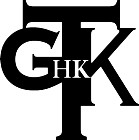 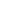 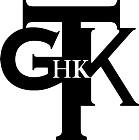 Sportszervező Csoport 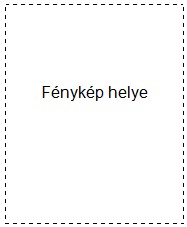 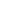 Név:  Beiratkozás éve:  Szak:  E-mail cím: Telefonszám:  Pályázatom benyújtásával kijelentem, hogy elsőkörös kiválasztásom esetén részt tudok venni a szóbeli meghallgatáson és a workshopon, megválasztásom esetén pedig a pályázatban megjelölt kötelességeket maradéktalanul teljesíteni tudom.  	……………………………………….  	aláírás  	BUDAPESTI MŰSZAKI ÉS GAZDASÁGTUDOMÁNYI EGYETEM 	1117 Budapest, Dombóvári út 3-5. • Wigner Jenő Kollégium A105 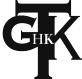 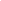  	GAZDASÁG- ÉS TÁRSADALOMTUDOMÁNYI KAR 	e-mail: info@gtkhk.hu 	   • www.gtkhk.hu  	HALLGATÓI KÉPVISELET 	telefon/fax: +3620/5867965 